Lies den Text und beantworte die Fragen!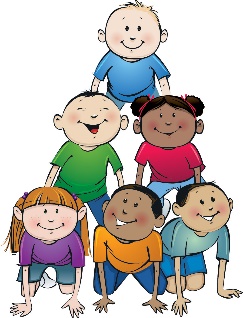 Beantworte bitte die Fragen zum Text ! Wo lebt Tobias ?_____In Deutschland _____________________________________  Wie alt ist Tobias  ? _______________________________ Wie heißen seine Freunde ? __________________ Wann hat Tobias Geburtstag? _____ ________________________Was machen sie nach der Schule ?_________________________  Sind die Aussagen Antworte : Ja, das richtig  oder Nein, das ist falsch ?Tobias ist 10 Jahre alt . ____Nein,das ist falsch _____________________________Tobias hat 2 Freunde.__________ Nein,das ist falsch ________________________ Er geht in die 4. Klasse ._______Ja , das ist richtig _________________________Er spielt in der Pause nichts._____ Nein,das ist falsch _______________________Er macht nach der Schule Fotos. _______Ja, das ist richtig ___________________Ergänze die Wörter im Satz.                                 Schere/   Flasche / Tasche / Handy/  Ball / Uhr /                                            Schuhe /  Auto / Fotoapparat  Ich habe eine neue ___________Tasche ____________________ gekauft .Wir spielen mit dem ______________Ball_________________ Fußball.Die _________________Flasche__________________ ist aus Glas Ich Telefoniere mit dem ______Handy____________________________.Hast du eine _____________Uhr_________________? Wie spät ist es ?  Frau Yanar ich habe mein _______Heft______________ zu Hause vergessen. Die ______________Schere_______________________schneidet nicht so gut.Ich bekomme neue Fußball ____Schuhe ________________zum Geburtstag sind neu.Das _________________Auto______________________ faehrt sehr schnell  Ergänze die Flaggen. 	       die Schweiz / Deutschland / die Türkei / Österreich / Griechenland /                            Italien / Spanien / Frankreich / USA 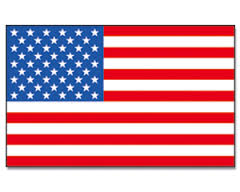 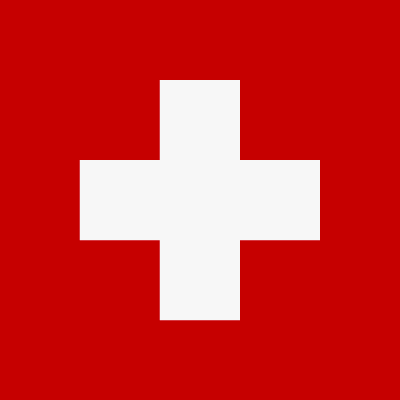 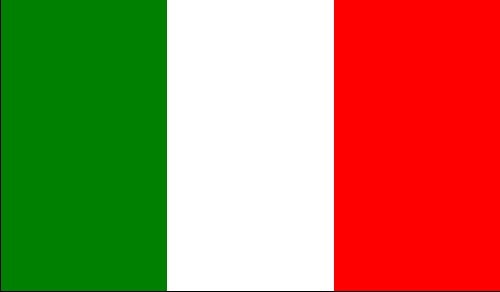 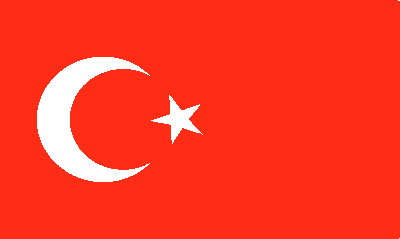 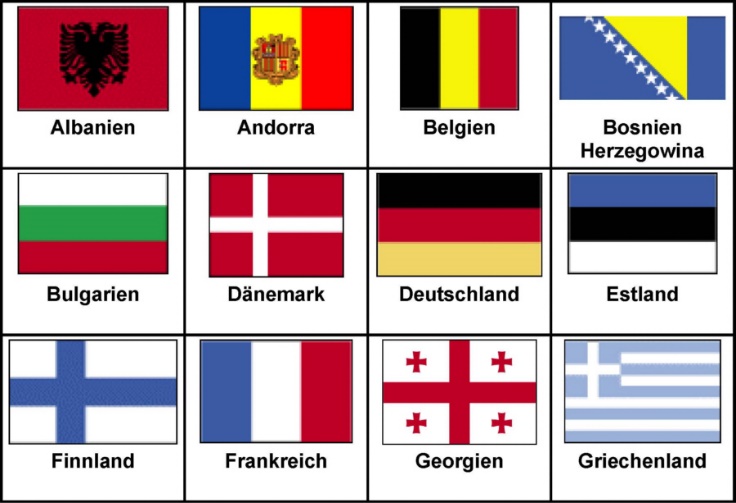 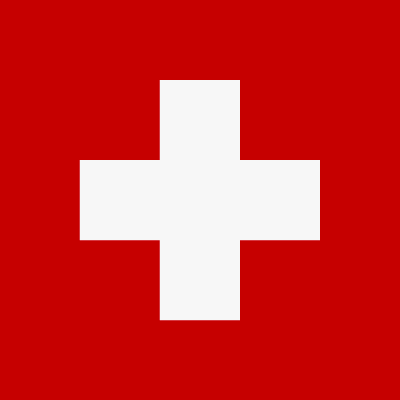 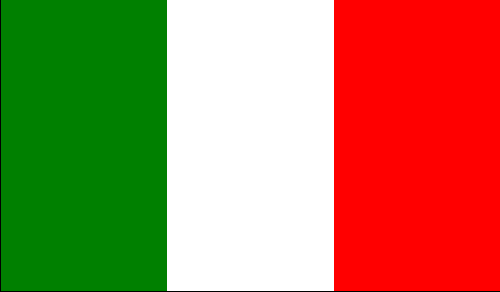 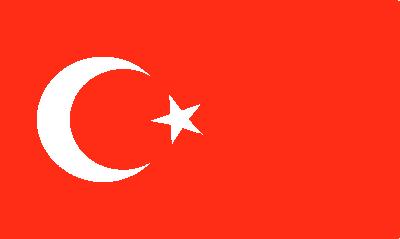               USA               Schweiz              Italien                    Türkei                 Griechenland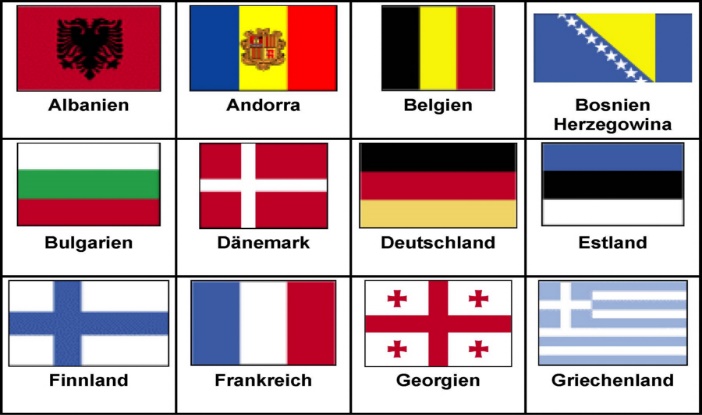 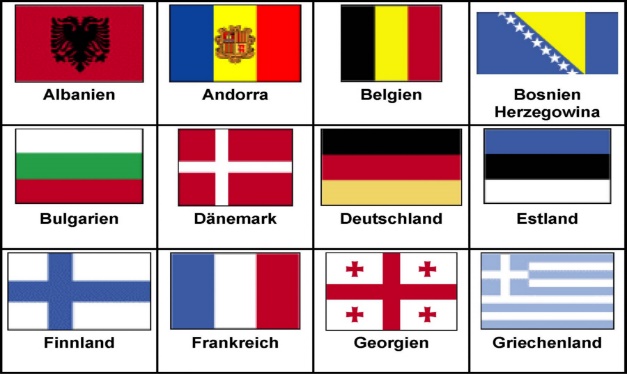 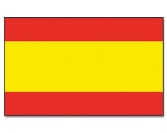 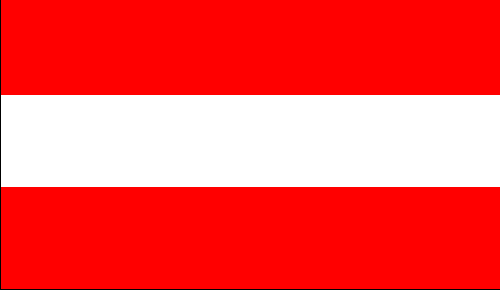 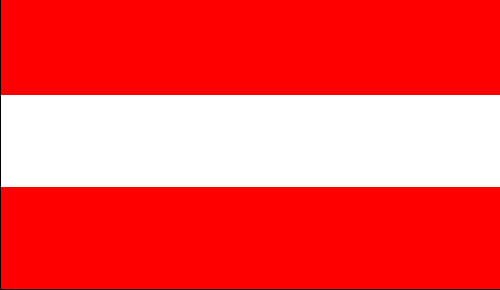               Östereich           Spanien                Deutsch                    Frankreich Lese die Antwort. Wie heißt die Frage ? Ergänze die W- Fragen aus dem Kasten.  Hast du eine Katze / In welche Klasse gehst du /  Kannst du Gitarre spielen             Wie alt bist du / Wie heißt er / Woher kommst du / Wie alt ist sie  ____Wie heißt er __________ ?          	Er heißt Mert	Wie alt bist du ____________?          	Ich bin 11 Jahre alt . ____ Woher kommst du ______? 	   	Ich komme aus der Türkei.,___ In welche Klasse gehst du___? 	   	Ich gehe in die 4. Klasse._______ Wie alt ist sie  ______ ?           	Sie  ist 9 Jahre alt.__ Kannst du Gitarre spielen ___?	 		Ja, ich kann Gitarre spielen.___ Hast du eine Katze_________? 		Nein, ich habe keine Katze.Schreibe die Sätze richtig.          1.Ayşe  / Gitarre spielt / mag   		Ayşe spielt Gitarre __________________lernst   / du / Deutsch /  ?      		Lernst du Gitarre ?____________________Du  / in die Schule / gehst / ?   		Gehst du in die Schule ?        Wie / ist /  alt  / sie ?             		Wie alt ist sie ?er / hat /  /  einen Lineal ?               Hat er einen Lineal ?Sie /  heißt / wie /?                		Wie heißt sie ?       G ) Schreibe die Wörter zu den Richtigen Artikel                    Schultasche – Computer – Lineal - Radiergummi – Handy - Uhr  Heft – Tasche – Buch – Hund – CD         DER                                           DIE 					DAS  					       Computer                       __Schultasche _                     _      Buch  ___Hund  ___                               __Tasche __                      ____Heft __________Radiergummi ______                  Uhr ______                              Lineal                                                             Cd Lese den Steckbrief und Ergänze die Information. 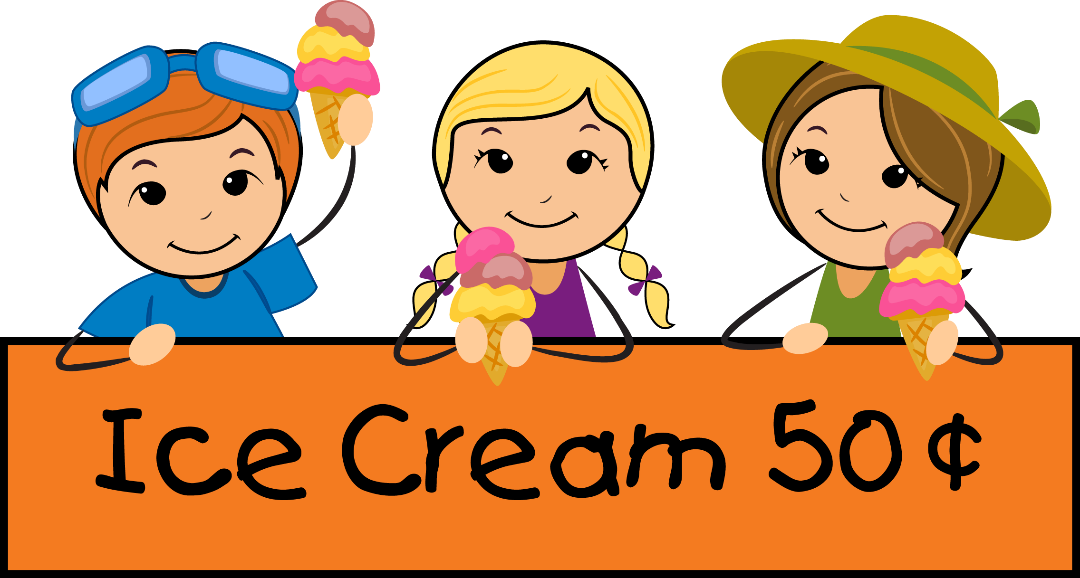 Ich heisse ____________________________________Ich bin _______________________________________Ich komme ___________________________________Meine Telefonnummer ist _______________________Ich bin von Beruf ______________________________.